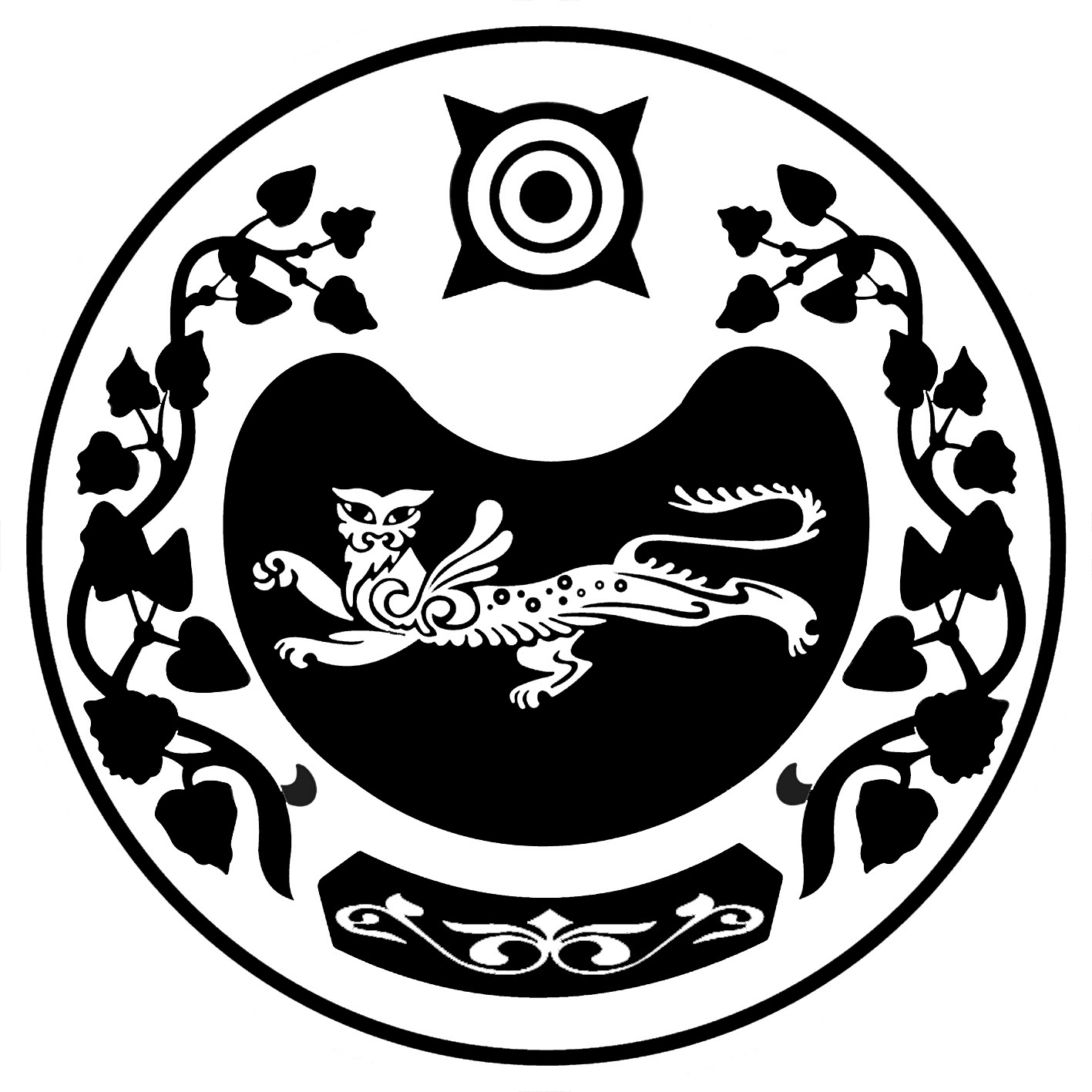 П О С Т А Н О В Л Е Н И Еот  30.06.2022 года	                                                                                                 № 38-п                                                            с. ВесеннееО выделении специальных мест для размещения предвыборных печатныхагитационных материалов в период  подготовки и проведения выборов, назначенных на единый день голосования 11 сентября  2022 года на территории Усть- Абаканского района	Руководствуясь пунктом 7 статьи 54 Федерального закона «Об основных гарантиях избирательных прав  и права на участие в референдуме граждан Российской Федерации», учитывая предложения территориальной избирательной комиссии Усть-Абаканского района о выделении специальных мест для размещения печатных агитационных материалов в период  подготовки и проведения выборов, назначенных на единый день голосования 11 сентября  2022 года на территории Усть- Абаканского района, с. Весеннее ул.Мира, 5, д.Капчалы, ул.Школьная, 20ПОСТАНОВЛЯЕТ: 1. Определить специальные места для размещения предвыборных печатных агитационных материалов в период  подготовки и проведения выборов на территории Усть-Абаканского района, назначенных на единый день голосования 11 сентября  2022 года на территории избирательных  участков, согласно приложению.Разрешить размещение предвыборных печатных агитационных материалов в помещениях, на зданиях, сооружениях и иных объектах только с согласия и на условиях собственников, владельцев указанных объектов (за исключением мест, предусмотренных приложением к данному постановлению).Запретить размещать предвыборные печатные агитационные материалы на памятниках, обелисках, зданиях, сооружениях и в помещениях, имеющих историческую, культурную или архитектурную ценность, а также в зданиях, в которых размещены избирательные комиссии, помещения для голосования, и на расстоянии менее 50 метров от входа в них. Опубликовать  данное постановление в газете «Усть-Абаканские известия официальные».Контроль за исполнением постановления возлагаю на себя.  Глава Весенненского сельсовета                                                              В.В.Иванов 		   	     Приложениек постановлению Главы  Весенненского сельсовета от 30.06.2022 года № 38-пСпециальные места для размещения печатных  агитационных материалов в период  подготовки и проведения выборов, назначенных на единый день голосования 11 сентября  2022 года на территории Усть- Абаканского районаРОССИЯ ФЕДЕРАЦИЯЗЫХАКАС РЕСПУБЛИКАЗЫВЕСЕННЕНСКАЙ ААЛ ЧOБIНIНУСТАF-ПАЗЫРОССИЙСКАЯ ФЕДЕРАЦИЯРЕСПУБЛИКА ХАКАСИЯАДМИНИСТРАЦИЯВЕСЕННЕНСКОГО СЕЛЬСОВЕТА№ избирательного участкаМесто расположения избирательного участкаНаселенный пунктМесто размещения предвыборных печатных агитационных материалов1234380с.Весеннее, ул. Мира, 5, здание муниципального бюджетного общеобразовательного учреждения «Весенненская средняя общеобразовательная школа»с. ВесеннееДоска объявлений у входа в центральную контору,внутренняя стена центральной конторы у входаЛицевая сторона стены водонапорной башниПравая стена водонапорной башни381д. Капчалы, ул. Школьная, 20,  здание Капчалинского сельского Дома культуры филиала муниципального казенного учреждения Весенненского сельского Совета «Весенненский сельский Дом культуры»д. Капчалы